Załącznik 3: Prezentacja nt. założeń projektu „Kampanie edukacyjno-informacyjne”KAMPANIE
EDUKACYJNO-INFORMACYJNEProjekt realizowany w ramach działania 3.4 „Kampanie edukacyjno-informacyjne na rzecz upowszechnienia korzyści z wykorzystania technologii cyfrowych” Programu Operacyjnego Polska Cyfrowa 2014-2020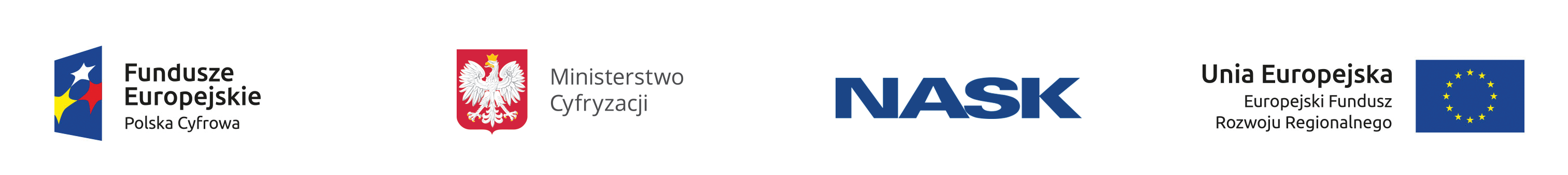 Podstawa do realizacji kampanii Kampanie edukacyjno-informacyjne są elementem Programu Operacyjnego 
Polska Cyfrowa na lata 2014-2020.Program przewiduje kompleksowe działania oraz inwestycje obszarze cyfryzacji 
i technologii informacyjno-komunikacyjnych, w tym szereg działań nakierowanych 
na podnoszenie kompetencji cyfrowych społeczeństwa. W ramach działania 3.4 Programu Polska Cyfrowa przewidziano dofinansowanie na realizację kampanii edukacyjno-informacyjnych.Partnerstwo w realizacji projektuKampanie informacyjno-edukacyjne są realizowane przez Ministerstwo Cyfryzacji (Lidera projektu) we współpracy z Naukową i Akademicką Siecią Komputerową – Państwowym Instytutem Badawczym (Partnera projektu).Harmonogram projektu Obszary tematyczne kampaniiZgodnie z założeniami Programu Operacyjnego Polska Cyfrowa przewidziano realizację kampanii w czterech obszarach tematycznych. Zdefiniowano je jako:Kampania: Jakość życiaZidentyfikowany problem:Brak świadomości pozytywnego wpływu technologii informacyjno-komunikacyjnych na jakość życiaGrupa docelowa:osoby w wieku 45-64 lat, które są w zasięgu Internetu, ale z niego nie korzystają lub korzystają sporadycznieprzedsiębiorcy, szczególnie prowadzący małe i mikroprzedsiębiorstwa, którzy często nie mają świadomości możliwości biznesowych, jakie płyną z cyfryzacji; 
w przypadku przedsiębiorców jakość życia jest rozumiana również jako jakość prowadzenia biznesuCele:Zwiększenie świadomości wpływu technologii informacyjno-komunikacyjnych 
na poprawę jakości życia obywateli Polski, w zakresie:korzystania z e-usług prywatnych i publicznychkorzystania z dóbr kultury i z rozrywkikorzystania z materiałów edukacyjnychkomunikacji z innymi osobamimożliwości płynących z cyfryzacji w przedsiębiorstwachJakość życia: Kluczowe działaniawspółpraca z liderami opinii lub ambasadorami kampaniicykle poradników lub artykułów w prasiedziałania na portalach horyzontalnychwspółprodukcje telewizyjneKampania: E-usługi publiczne Zidentyfikowany problem:Niewystarczająca świadomość możliwości wykorzystania przez obywateli usług e-administracjiGrupa docelowa:pełnoletni obywatele korzystający z Internetu oraz poszczególne grupy docelowe, którym dedykowane są konkretne e-usługiCele: Wzrost świadomości społeczeństwa w zakresie korzystania z e-usług publicznych, 
w tym:wzrost świadomości istnienia usług e-administracji oferowanych centralnie i przez samorządywzrost umiejętności poszukiwania pomocnych informacji na temat korzystania 
z e-usług publicznychzbudowanie zaufania i pozytywnych postaw wobec usług e-administracji (zaciekawienie i zainteresowanie oraz chęć spróbowania)niwelowanie niechęci i lęku poprzez budowanie świadomości bezpieczeństwa tych usług i następujących korzyści z ich użytkowania, takich jak:oszczędność czasu, czyli sprawne i efektywne załatwianie sprawbezpieczeństwo, czyli stosowanie przez administrację najwyższych standardów bezpieczeństwawygoda, czyli możliwość załatwienia spraw w dogodnym dla siebie czasie 
i miejscuE-usługi publiczne – Kluczowe działania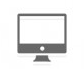 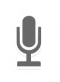 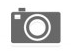 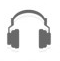 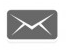 współpraca z liderami opinii lub ambasadorami kampaniicykle poradników lub artykułów w prasiedziałania na portalach horyzontalnychwspółprodukcje telewizyjneprodukcja treścidziałania w radiudziałania w mediach społecznościowychkonferencjespotkania prasoweKampania: Bezpieczeństwo w sieci Zidentyfikowany problem:Niewystarczający poziom wiedzy i świadomości w zakresie bezpieczeństwa 
w InternecieGrupa docelowa:dorośli korzystający z internetu, o niskiej świadomości zagrożeń, 
z uwzględnieniem przedsiębiorcówopiekunowie dzieciCele:Wzrost świadomości społeczeństwa w zakresie bezpieczeństwa w Internecie, zagrożeń i radzenia sobie z nimi, w tym:wzrost świadomości zagrożeń związanych z korzystaniem z Internetujednoczesne zachowanie i wzmocnienie postawy zaufania wobec działań w sieci wśród obywateliwzrost świadomości wagi ochrony danych osobowychwzrost świadomości dotyczącej zagrożeń wobec dzieci związanych z ich aktywnością w internecieBezpieczeństwo w sieci – Kluczowe działaniacykle poradników lub artykułów w prasiedziałania na portalach horyzontalnychwspółprodukcje telewizyjneorganizacja konkursu dla organizacji pozarządowychaplikacja mobilna dotycząca bezpieczeństwa w sieci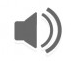 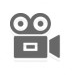 Kampania: ProgramowanieZidentyfikowany problem:Niewystarczająca wiedza oraz dostęp do wiedzy i umiejętności w zakresie programowania Grupa docelowa: Rodzice i opiekunowie dzieci w wieku szkolnym (przedział wiekowy: 30-50 lat)Cele:Wzrost świadomości, kompetencji i dostępu do wiedzy w zakresie programowania wśród społeczeństwa, w tym:wzrost świadomości korzyści z nauki programowania wśród rodziców dzieci 
w wieku szkolnym (z punktu widzenia kluczowych kompetencji, szans na rynku pracy, wykorzystania w różnych obszarach życia), a pośrednio – również u dzieci 
w wieku szkolnym„odczarowanie” słowa „programowanie” wśród rodziców (ukazanie im, że jest to kompetencja, którą ich dziecko może nabyć bez ogromnych nakładów pracy, przez zabawę itp.)zachęcenie rodziców do motywowania i wsparcia dzieci w nauce programowania, uczenia ich w domu, przy pomocy narzędzi dostępnych w internecie zachęcanie do organizacji inicjatyw w ramach akcji CodeWeekProgramowanie – Kluczowe działaniadziałania w ramach akcji CodeWeekWielki Test z Programowania w telewizji (nazwa robocza)punkty warsztatowe z nauką programowania w 16 miastach Polskikonkurs dla szkół lub kół informatycznych